DIO DELLA FORZA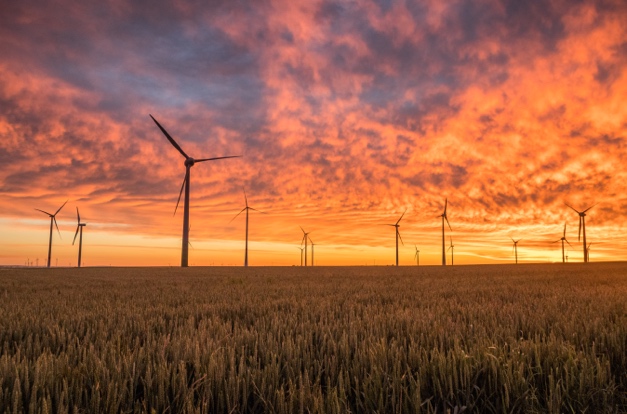 ADORAZIONE:DEUTER. 4: 38CONFESSIONE:EBREI 12: 1-2RINGRAZIAMENTO:1. SAM. 30: 6Appunti personali:INTERCESSIONE:SALMO 89:18Appunti personali: 